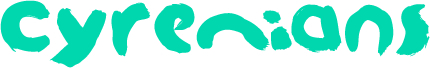 Volunteer Role DescriptionLinburn Walled Garden Assistant  
Mon-Thurs (10am-3pm)Wilkieston, Nr Kirknewton, West Lothian EH27 8DUOverview The Linburn Walled Garden is being re-developed as part of our Live Life partnership, to become a safe space for growing and wellbeing activities for Veterans, their families and the wider community.  Why we need you and what activities are involvedBe part of a small team focussed on regenerating growth in our walled garden Weeding, digging, planting, hoeing Barrowing compost about the site Skills we’re looking forPro-active and flexible approach, with a team-working ethosAn interest in Social Enterprise and the work of CyreniansPrevious experience of gardening or farming, particularly fruit, veg and flowersAbility to work unsupervised and use own initiativeCommitment to regular volunteeringWhat you can gain from this opportunity Rewarding experience in seeing your input growDevelop organic gardening skillsMeet new people and feel part of a teamLearn about seasonal fruit and vegUnderstand what’s involved in a social enterprise Essential Criteria16+ (with parental/carer consent needed until 18)Further InfoExpensesWe cover local travel costs at public transport rate or mileage.About us For over 50 years we have been tackling the causes and consequences of homelessness. Starting with one community for those experiencing homelessness, we have grown to offer over 50 projects all working towards our vision of an inclusive society in which we all have the opportunity to live valued and fulfilling lives. We are a values-led, relationships-based organisaion with people at the heart of all we do. By joining us as a volunteer you will be integral to helping us achieve our vision of an inclusive society for all. Cyrenians’ head office is based in Edinburgh, with smaller offices in other areas, including Falkirk and West Lothian. Cyrenians is a Scottish Charitable Incorporated Organisation (SCIO), registered charity SC011052